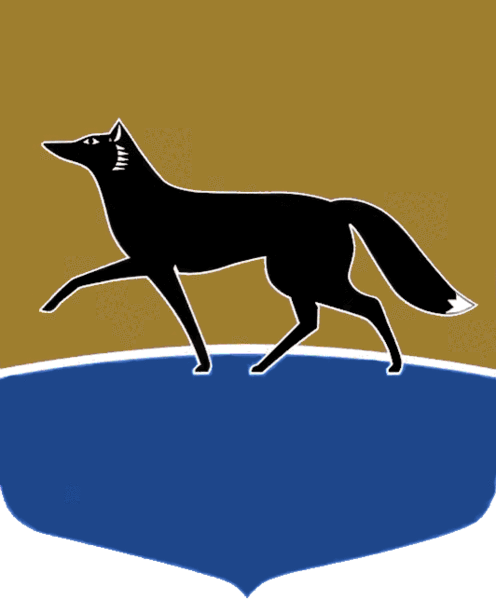 Принято на заседании Думы 26 апреля 2023 года№ 313-VII ДГО внесении изменения 
в решение Думы города 
от 01.03.2011 № 862-IV ДГ 
«О структуре Администрации города»В целях совершенствования структуры Администрации города, в соответствии с подпунктом 20 пункта 2 статьи 31, пунктом 3 статьи 
35 Устава муниципального образования городской округ Сургут 
Ханты-Мансийского автономного округа – Югры Дума города РЕШИЛА:Внести в решение Думы города от 01.03.2011 № 862-IV ДГ 
«О структуре Администрации города» (в редакции от 04.10.2022 № 185-VII ДГ) изменение, изложив приложение 1 к решению в редакции согласно приложению к настоящему решению.И.о. Председателя Думы города					    А.И. Олейников «28» апреля 2023 г.Приложение к решению Думы города от 28.04.2023 № 313-VII ДГ«Приложение 1к решению Думы городаот 01.03.2011 № 862-IV ДГПеречень структурных подразделений Администрации города1. Департаменты:1) департамент городского хозяйства;2) департамент финансов;3) департамент архитектуры и градостроительства;4) департамент имущественных и земельных отношений;5) департамент образования;6) департамент массовых коммуникаций и аналитики;7) департамент культуры и молодёжной политики.2. Управления:1) правовое управление;2) управление кадров и муниципальной службы;3) управление записи актов гражданского состояния;4) контрольно-ревизионное управление;5) управление по делам гражданской обороны и чрезвычайным ситуациям;6) управление бюджетного учёта и отчётности;7) контрольное управление;8) управление по труду;9) управление инвестиций, развития предпринимательства и туризма;10) управление муниципальных закупок;11) управление документационного и организационного обеспечения;12) управление по вопросам общественной безопасности;13) управление физической культуры и спорта.3. Отделы:1) специальный отдел;2) отдел социально-экономического прогнозирования;3) отдел потребительского рынка и защиты прав потребителей;4) отдел по организации работы комиссии по делам несовершеннолетних, защите их прав;5)	отдел протокола;6)	отдел по работе с отдельными категориями граждан и охраны здоровья населения.».